附件2第十二届加博会第二场线上推广活动方案一、活动目标阿里巴巴1688平台作为全球最大的B2B综合类线上交易平台，与中国加工贸易产品博览会合作，在全球疫情下，双方快速整合平台能力和数字化渠道，帮助参展企业建立线上展示窗口，推动企业出口受阻后逐步转型内贸，通过线上推广活动维护好客户以及买卖方交易，促进加博会线上线下融合、相互发展。二、活动时间2020年12月17-20日（与线下加博会同期举办。其中，企业线上引流时间为12月1-21日）三、活动内容阿里巴巴1688是以分销和采购业务为核心的B2B平台。本次与加博会秘书处合作举办第十二届加博会第二场线上推广活动，平台提供的服务内容主要包括：1、免费搭建线上活动会场；2、在1688站内品牌专区、搜索展播、钻石展位等位置推广此次活动整体的活动页面；3、根据整体的产品，定义DMP投放人群，通过生态内以及全域广告资源，推广此次活动；在活动会场向平台新买家发放价值百万元优惠券； 5、由阿里巴巴1688与确认参与线下参展商进行对接，为线下参展商提供线上营销、直播等培训，辅导其做好上线准备；6、展会现场将设线下直播专区。一是2个直播间提供给线下参展商进行自行直播；二是另外2个直播间由阿里巴巴1688提供专业直播团队在展会现场直播探展，统一为线下参展商直播宣传产品。在12月19-20日期间组织4场PGC直播内容，共承接20家线下参展商（每家企业5个产品，共计100个产品），并在线上加博会会场置顶展示，同时将PGC内容录制成短视频用于二次传播；7、提供数字化3D立体建模呈现服务。重点拍摄约20家超级工厂型参展商的工厂车间、流水线、样品展厅等，用实景还原的技术将参展商线下的生产研发能力同步展现在线上，让线上观众在逛展同时可以直观了解到参展商实力和核心技术卖点；8、免费提供1688线上展会所有功能组件和模块给予线下参展商（且是1688诚信通会员）使用。四、参与资格线上展览：第十二届加博会线下展的境内参展企业。线上直播：第十二届加博会线下展中已注册为1688诚信通会员的境内参展企业。其中，一是参与线上推广活动的1688诚信通会员需加入1688平台买家保障计划（保证金3000元，活动后可按流程申请退回）。二是非1688诚信通会员（营业执照类型须是生产制造类工厂，需完成1688轻入驻审核）可自愿以黄页信息方式呈现，与客商进行洽谈，不能进行线上交易，不能进行单商广告投放。或可入驻1688诚信通会员（6688元/年），再参加线上推广活动，享受活动权益。五、参加活动流程（一）报名1. 申请。拟参与线上推广活动的企业向所在的省（市、区）商务主管部门递交线上推广活动报名企业名单（见附件1），由当地商务主管部门初审、汇总后报组委会秘书处。2. 参展辅导。请拟参与企业务必扫码进群，由阿里巴巴1688与拟参与企业进行对接，为企业提供线上报名入驻流程、运营操作、线上营销、直播等培训，辅导企业做好上线准备。（后续通知将通过钉钉群发布，请用钉钉APP 扫码进群）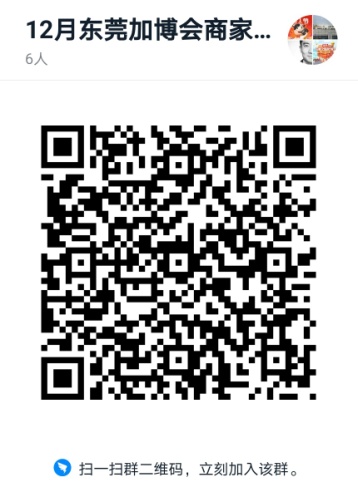 （二）确认。秘书处对各地报送的申请企业进行审核，对符合参展要求的向企业发出线上推广活动确认函。（三）线上推广。12月1日-21日, 活动会场通过统筹阿里巴巴生态内推广资源、全域资源、站内广告资源投放。12月17日-20日（4天），展会活动会场在阿里巴巴APP开机屏、APP首页轮播图、1688PC端顶图轮播位（www.1688.com）、1688行业品类市场推广轮播图资源（***.1688.com）、1688直播频道推广轮播图资源（live.1688.com），以及横向通路等页面投放。六、工作要求请各省（市、区）商务主管部门、相关商协会在2020年10月30日前，将线上推广活动报名企业汇总表（第十二届加博会参展企业汇总表）报送组委会秘书处。加博会秘书处联系人：邓如顺联系地址：广东省东莞市莞太路33号商务局大楼7楼电话：0769-22819925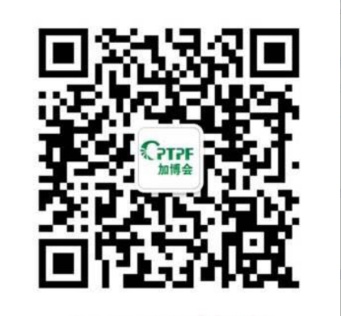 主页：http://www.cptpf.com微信公众号：中国加工贸易产品博览会    阿里巴巴1688联系人：桑树勋 职务：1688 内贸事业部营销中心东莞区域总经理电话：16605816587电邮：shuxun.sx@alibaba-inc.com	